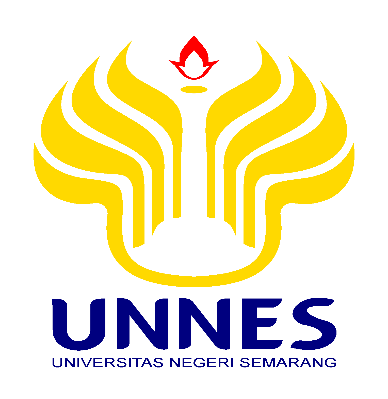 Formulir Pendaftaran Audisi PewaraUniversitas Negeri SemarangNama					: .......................................................................................................Tempat/tgl lahir			: .....................................................................................................Usia 					: ......................................................................................................Jenis Kelamin			: ......................................................................................................Pekerjaan 				: .....................................................................................................Fakultas/Unit kerja			: ......................................................................................................Telp/HP				: ......................................................................................................Email 				: .......................................................................................................Hobi/Keahlian			: .......................................................................................................Pengalaman 	dibidang pewara	: .......................................................................................................(ceritakan sedikitpengalamanmu)	.......................................................................................................					  .......................................................................................................					  ........................................................................................................					  .......................................................................................................Sekretariat :BAGIAN UPT PUSAT HUMASUNIVERSITAS NEGERI SEMARANGGEDUNG H LANTAI 2 UNNESTELP (024) 8508093NB Menyerahkan photo personal ukuran postcard berwarna